Registration FormStudent Name_______________________________________________Student Age _______________Birthdate_________      Male                 FemaleAddress______________________________________________________City_____________________________________ Zip__________________Home Phone__________________________________________________Mother’s Name____________________________________________Cell#: _________________________    Work#: ______________________E-mail________________________________________________________Father’s Name____________________________________________ Cell #_________________________     Work#: ______________________E-mail________________________________________________________Please List days and time you will be using the day care:				      Arrival Time		  Departure TimeMonday		________________	_______________Tuesday		________________	_______________Wednesday	________________	_______________Thursday	________________	_______________Friday		________________	_______________You will be allowed one week (Mon. thru Fri.) vacation without payment.Parent Signature______________________________Date_______________Registration Fee:  $50.00 per child. (Non-refundable)Amount Paid $ ____________  CASH   VISA/MC    CHECK #_________Date Enrolled_______________________FULL-TIME PRESCHOOLATBASIC BEGINNINGSSchool Term2021-2022September 7, 2021 – August 26, 2022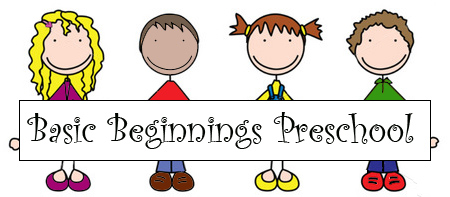 Basic Beginnings Full-Time Preschool is located inAcrobatic 721-7946basicbeginningspreschool.comFULL-TIME PRESCHOOL3, 4, & 5 yr. OldsMonday thru Friday   7:30 am – 5:00pm*Full time students will have priority enrollment over part-time students.  *Student must have a completed file prior to the first day of school. Registration Fee: $50 (nonrefundable)	$170 (5 days/week)	$150 (4 days/week)	$130 (3 days/week)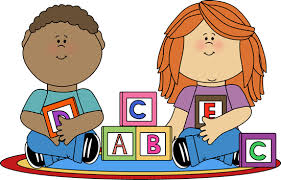 Our program offers:Full Educational CurriculumThemed Activities WeeklyAfternoon SnackHot Catered LunchRegular Use of Gymnastics FacilitiesField TripsBasic Beginnings Pre-School PhilosophyOrder of the Day   7:30-9:00  Arrival Time   7:30-8:45  Free Choice Centers   8:00-8:30  Breakfast Time   8:45-9:30  Clean-Up/Bathroom Break/Playground or Gym   9:30-9:45  Wash Hands/Drink Break   9:45-10:15  Circle Time/Friday Show & Tell   10:15-11:15  Centers (small group learning) 11:15-11:30  Clean-Up/Bathroom Break 11:30-11:45  Playground/Gym 11:45-12:00  Get Ready for Lunch/Wash Hands 12:00-1:00  Lunch/Get Ready for Rest Time   1:00-3:00  Rest/Quiet time   3:00-3:45  Wake-up/Bathroom Break/Gym or Playground   3:45-4:15  Snack/Bathroom Break   4:15-5:00  Free Choice Center/Story Time/Dismissal